На рисунках 6.1–6.4 изображены схемы электрических цепей, на входе которых действует источник периодического несинусоидального напряжения . Формы этих напряжений приведены в виде графиков  в табл. 6. Нагрузкой четырехполюсников является сопротивление . Параметры периодического несинусоидального напряжения электрических цепей представлены в табл. 7. Согласно номеру шифра и схеме цепи выбрать форму несинусоидального периодического напряжения  и изобразить его с указанием периода и максимальных значений. Разложить входное напряжение  источника в ряд Фурье (по пятую гармонику включительно), используя таблицу 7. Обозначив сопротивления элементов схемы в общемвиде как ,   , и, вывести формулу для передаточной функции по напряжению . Записать в общем виде комплексную амплитуду напряжения на нагрузке  для k -й гармоники, а затем определить числовые значения для всех членов ряда, включая пятую гармонику. Построить друг под другом графики спектров амплитуд входного и выходного напряжения. Записать мгновенные значения напряжения на нагрузке в виде ряда Фурье и определить его действующее значение. Рассчитать активную, реактивную и полную мощности цепи, а также мощность искажения. Определить коэффициент мощности.	Решение: Схема, заданная для данного варианта, представлена на рисунке 9.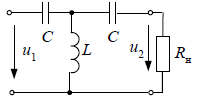 	Рисунок 9Формы напряжений приведены в таблице 6.							Таблица - 6В таблице 7 представлен график для заданного варианта.										Таблица - 7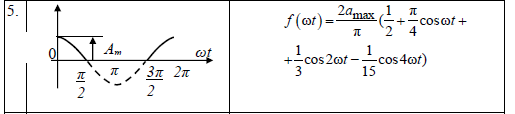 Шифр Схема График L, мГнC, мкФR, Ом176.4522     -1000251025